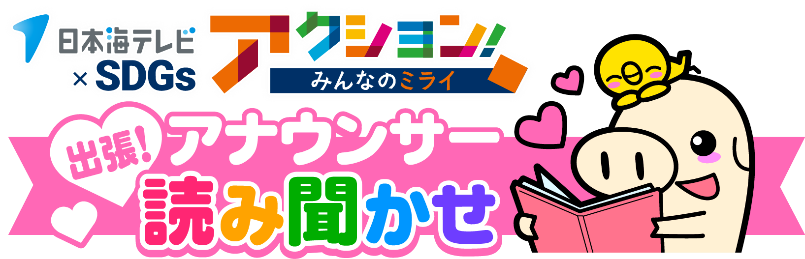 「読み聞かせ事業」　申込書※すべての項目にご記入ください団体名（園・学校名など）希望実施内容※ご希望の実施内容に☑をしてください※詳細は、実施決定後、調整させていただきます　　　1.　　絵本の読み聞かせ（全学年対象）原則1コマ（45分程度）　　　2.　　環境絵本「地球の秘密」読み聞かせ（小学4年生以上推奨）原則1コマ（45分程度）※オプション　　　キャリア教育講演　　　1.　　絵本の読み聞かせ（全学年対象）原則1コマ（45分程度）　　　2.　　環境絵本「地球の秘密」読み聞かせ（小学4年生以上推奨）原則1コマ（45分程度）※オプション　　　キャリア教育講演希望日時※必ず第2希望までご記入ください※実施希望時期のみ決定している場合は、実施希望時期のみご記入ください※金・土・日・祝日は不可【第1希望】　　　　　　年　　　　月　　　　日（　　　　曜日）　　　　　時頃～【第2希望】　　　　 年　　　　月　　　　日（　　　　曜日）　　　　　時頃～【第1希望】　　　　　　年　　　　月　　　　日（　　　　曜日）　　　　　時頃～【第2希望】　　　　 年　　　　月　　　　日（　　　　曜日）　　　　　時頃～希望日時※必ず第2希望までご記入ください※実施希望時期のみ決定している場合は、実施希望時期のみご記入ください※金・土・日・祝日は不可【実施希望時期のみ決定している場合】　　　　年　　　　月　　　　日頃【実施希望時期のみ決定している場合】　　　　年　　　　月　　　　日頃参加学年・人数学年など　約　　　　　　　　　　　　　　　名（フリガナ）ご担当者名ご住所ご連絡先TEL携帯MailFAXご連絡先ご連絡が取りやすい曜日・時間帯など　　　　　　曜日　　　　　時頃ご連絡が取りやすい曜日・時間帯など　　　　　　曜日　　　　　時頃その他申込み理由・ご要望など